ConcussionSent from GMS | England Rugby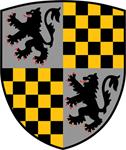 